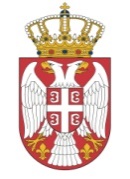 Република СрбијаМИНИСТАРСТВО ЗДРАВЉАСектор за инспекцијске пословеОдељење инспекције за лекове, медицинска средства и психоактивне контролисане супостанце и прекурсореБрој:______________________Датум: _____________________Место_____________________КОНТРОЛНА ЛИСТА 27УСЛОВИ ЗА ИЗДАВАЊЕ ДОЗВОЛЕ ЗА ПРОИЗВОДЊУ ИМУНОЛОШКИХ ЛЕКОВАШифра: КЛ-027-01/01Назив привредног друштва – произвођача лекова:Адреса седишта:Одговорно лице:Адреса места производње:Место контроле квалитета:Место пуштања серије лека у промет:Снабдевање активним супстанцама	 сопствена производњаи полупроизводима (bulk)                                              тржиште Републике Србије	 увозФармацеутски облици: 	 чврсти                                                                                          получврсти	 течни	 осталоПоступак производње:	 комплетан                                                                                          примарно и секундарно паковање	 секундарно паковањеКонтрола квалитета:	                                                      сопствена контролна лабораторија	 уговорна контролна лабораторијаПРИСУТНО ЛИЦЕ                              М.П.                            ИНПЕКТОР ЗА ЛЕКОВЕ И                                                                                                                                МЕДИЦИНСКА СРЕДСТВА____________________                                                        __________________________ШИФРА: КЛ-027-01/01ДАТУМ: 08.07.2022. године1. ИСПУЊЕНОСТ УСЛОВА ЗА ПРОИЗВОДЊУ ЛЕКОВА – ДОКУМЕНТАЦИЈА1. ИСПУЊЕНОСТ УСЛОВА ЗА ПРОИЗВОДЊУ ЛЕКОВА – ДОКУМЕНТАЦИЈА1. ИСПУЊЕНОСТ УСЛОВА ЗА ПРОИЗВОДЊУ ЛЕКОВА – ДОКУМЕНТАЦИЈА1.   Решење АПР да       неПоседује доказ да је производни простор пословног карактера да неПриложен власнички лист за производни простор - као правни основ за коришћење производног простора   да неПриложен оверен уговор о закупу пословног простора - као правни основ за  коришћење производног простора   да неПриложен списак лекова и фармацеутских облика за које се дозвола за производњу тражи да неПриложен скраћени технолошки опис поступка или дела поступка производње лекова за које се дозвола тражи  да неПоседује уговор о уговорној производњи са другим произвођачем лекова   да неПоседује уговор о уговорној контроли квалитета са другим произвођачем лекова или овлашћеном контролном лабораторијом да неПриложен списак опреме за производњу и контролу квалитета лекова са документацијом о квалификацији опреме (квалификациони статус) да неПриложен уговор о редовној контроли (сервисирању) опреме за производњу и контролу квалитета лекова (превентивно одржавање) да неПриложена информација о руковању отпадним производима и заштити животне околине да неПоседује мишљење надлежног министарства о потреби подношења захтева за процену утицаја производње лекова на животну средину  да неПостоји уговор за обављање дезинсекције и дератизације, са овлашћеном установом  да неПриложен списак запослених лица, са квалификацијама да неПриложен доказ о извршеној уплати републичке административне таксе да не2.    Захтеви у погледу ПРОСТОРА ЗА производЊУ ИМУНОЛОШКИХ       ЛЕКОВА2.    Захтеви у погледу ПРОСТОРА ЗА производЊУ ИМУНОЛОШКИХ       ЛЕКОВА2.    Захтеви у погледу ПРОСТОРА ЗА производЊУ ИМУНОЛОШКИХ       ЛЕКОВА1. Приложена грађевинска и технолошка скица производног    простора, као и просторија лабораторије контроле квалитета (са    легендом површина и намена простора и просторија), са    приказаним распоредом опреме и шематским приказом тока    кретања особља, полазних материјала и производа   (полупроизвода, међупроизвода и готовог производа), оверена    од стране овлашћеног пројектанта да не2. Обезбеђене складишне  просторије за пријем, смештај и чување    сировина, полазних материјала и материјала за паковање, са    обезбеђеним условима карантина док траје поступак контроле     квалитета да не3. Обезбеђене просторије за производњу и паковање  да не4. Обезбеђена просторија за привремени смештај и чување    полупроизвода да не5. Обезбеђене просторија за смештај и чување произведених    лекова под декларисаним условима чувања, са обезбеђеним    условима карантина док траје поступак контроле квалитета  да не6. Обезбеђена посебна, безбедна просторија за складиштење:       -     запаљивих и експлозивних материја да не      -      сировина које припадају групи отрова да     не      -       имунобиолошких лекова који имају особину заразног              материјала да     не 7.   Обезбеђена посебна, безбедна просторија за складиштење       полазних материјала и производа који нису одобрени у       поступку контроле квалитета, односно повучених из промета да неОбезбеђена просторија за прање опреме, делова опреме, прибора и амбалаже да неОбезбеђена просторија/простор за експедицију готових лекова да неОбезбеђене санитарне просторије да неОбезбеђен простор/просторија за одлагање прибора и средстава за чишћење да неОбезбеђена просторија за одмор запослених лица да неОбезбеђена просторија/простор гардеробе  да неОбезбеђене канцеларијске просторије да не3.  УСЛОВИ у погледу ПРОСТОРА ЗА производЊУ ИМУНОЛОШКИХ     ЛЕКОВА3.  УСЛОВИ у погледу ПРОСТОРА ЗА производЊУ ИМУНОЛОШКИХ     ЛЕКОВА3.  УСЛОВИ у погледу ПРОСТОРА ЗА производЊУ ИМУНОЛОШКИХ     ЛЕКОВА1. Обезбеђен одвојен производни простор одређен само за ту     намену да не2. Обезбеђене засебне просторије за смештај нетретираних и     третираних животиња, са карантином да не3. Обезбеђене просторије са уређајима и опремом за     деконтаминацију вирулентног бактериолошког, односно        инфективног материјала да не4. Обезбеђене просторије са опремом за имунолошку и     токсиколошку контролу производа да не5. Обезбеђен посебан производни простор за производњу BCG-     вакцине и за руковање живим организмима који се користе у     производњи туберкулинских производа да нп не6. Обезбеђен посебан производни простор за руковање са Bacillus     anthracis, Clostridium botulinum, Clostridium tetani, до завршетка    процеса инактивације да нп не 3.1  УСЛОВИ у погледу ПРОСТОРА ЗА производЊУ        ИМУНОЛОШКИХ ЛЕКОВА 3.1  УСЛОВИ у погледу ПРОСТОРА ЗА производЊУ        ИМУНОЛОШКИХ ЛЕКОВА 3.1  УСЛОВИ у погледу ПРОСТОРА ЗА производЊУ        ИМУНОЛОШКИХ ЛЕКОВА1.  Објекат изграђен од чврстог материјала који обезбеђује хидро     и  термо изолацију,  грађевинско- технички погодан за     производњу имунолошких лекова да не 2.   Подови глатких површина, без оштећења, које се могу лако       чистити и по потреби дезинфиковати  да не 3.   Зидови глатких површина, израђени од материјала који није        подложан пуцању и осипању, који се могу лако чистити и по            потреби дезинфиковати  да не 4.   Плафони глатких површина, израђених од материјала који      није подложан пуцању и осипању, који се могу лако чистити и      по потреби дезинфиковати  да не5.   Обезбеђен потребан ниво херметичког затварања прозора,      врата и осталих отвора да не6.   Обезбеђена одговарајућа вентилација  да не7.  Обезбеђени одговарајући услови у погледу осветљења,      температуре, влажности и вентилације без штетног директног      или индиректног утицаја на рад уређаја да не8.   Обезбеђени одговарајући услови у погледу осветљења,      температуре, влажности и вентилације без штетног директног      или индиректног утицаја на прописан и безбедан пријем,      смештај и чување полазних материјала, полупроизвода,      произведених лекова и материјала за паковање да не9. Просторно и распоредом опреме обезбеђени услови за      несметано обављање процеса рада у свим фазама да не10. Простор за производњу је пројектован, изграђен, односно     функционално повезан тако да се: сведе на минимум     могућност грешке у поступку производње, да се спречи     контаминација, унакрсна контаминација и други негативни     ефекти на квалитет лека да не11. Обезбеђени приступ производним просторијама кроз     одговарајуће пропуснике за пресвлачење, умивање и       деконтаминацију да не12. Објекат је прикључен на комуналну инфраструктуру (водовод,     канализација, електрична мрежа и др.) да не3.2  УСЛОВИ у погледу ПРОСТОРА ЗА производЊУ        стерилних ИМУНОЛОШКИХ ЛЕКОВА	 Н.П.3.2  УСЛОВИ у погледу ПРОСТОРА ЗА производЊУ        стерилних ИМУНОЛОШКИХ ЛЕКОВА	 Н.П.3.2  УСЛОВИ у погледу ПРОСТОРА ЗА производЊУ        стерилних ИМУНОЛОШКИХ ЛЕКОВА	 Н.П.1.    Обезбеђене просторије снабдевене филтрираним       ваздухом да неОбезбеђен потребан ниво херметичког затварања прозора, врата и осталих отвора да неОбезбеђен приступ просторијама за производњу крозпропусник за пресвлачење, одлагање одеће и обуће са обезбеђеним уређајем за прање и дезинфекцију руку да неОбезбеђен пропусник за облачење стерилног радног одела,капа, маски, рукавица и навлака за обућу да неОбезбеђен пропусник за уношење полазног материјала и      прибора да не3.3  производЊА немедицинских производа        (дијететских производа) У ИСТОМ ОБЈЕКТУ 	 Н.П.3.3  производЊА немедицинских производа        (дијететских производа) У ИСТОМ ОБЈЕКТУ 	 Н.П.3.3  производЊА немедицинских производа        (дијететских производа) У ИСТОМ ОБЈЕКТУ 	 Н.П.1. Обезбеђен одвојен производни простор одређен само за ту     намену да не2. Обезбеђена кампањска производња да не3.4  производЊА медицинских СРЕДСТАВА У ИСТОМ ОБЈЕКТУ	 Н.П.3.4  производЊА медицинских СРЕДСТАВА У ИСТОМ ОБЈЕКТУ	 Н.П.3.4  производЊА медицинских СРЕДСТАВА У ИСТОМ ОБЈЕКТУ	 Н.П.1. Обезбеђен одвојен производни простор одређен само за ту     намену да не2. Обезбеђена кампањска производња да не4.  Захтеви у погледу ПРОСТОРА ЗА контролну лабораторију      Н.П.4.  Захтеви у погледу ПРОСТОРА ЗА контролну лабораторију      Н.П.4.  Захтеви у погледу ПРОСТОРА ЗА контролну лабораторију      Н.П.1. Обезбеђене одвојене просторије за контролу имунолошких    лекова  да не2. Обезбеђене одвојене просторије за хемијску, односно физичко-    хемијску контролу да не3. Обезбеђене одвојене просторије за микробиолошку контролу да не4. Обезбеђене просторије за контролу микробиолошке чистоће да не5. Обезбеђене просторије за контролу биолошке активности,    стандардизацију, вирусолошка и серолошка испитивања да не6. Обезбеђене просторије за контролу фармацеутско-технолошких    карактеристика лека да не7. Обезбеђене просторије за испитивање пирогена,    нешкодљивости, локалне и системске неподношљивости, као и       других токсиколошких и фармаколошких својстава лека на   експерименталним животињама да не8. Обезбеђене просторије за суву и влажну стерилизацију,    депирогенизацију и асептичан рад да не9. Обезбеђене просторије за смештај третираних и нетретираних      животиња, са карантином да не10. Обезбеђена просторија за прање лабораторијског посуђа и       прибора да не11. Обезбеђена просторија за смештај контролних узорака и       узорака за испитивање стабилности, са обезбеђеним       прописаним условима чувања да не12. Обезбеђене просторије за смештај сировина, стандарда,     хемикалија и другог материјала   да не13. Обезбеђена просторија за лако запаљиве и експлозивне      материјале да не14. Обезбеђен простор за чување документације да не15. Обезбеђене санитарне просторије да не16. Обезбеђена гардероба да не4.1 УСЛОВИ у погледу ПРОСТОРА ЗА контролну лабораторију       Н.П.4.1 УСЛОВИ у погледу ПРОСТОРА ЗА контролну лабораторију       Н.П.4.1 УСЛОВИ у погледу ПРОСТОРА ЗА контролну лабораторију       Н.П.1.    Простор контролне лабораторије одвојен од производног        простора да не 2.   Подови глатких површина, грађевинско-технички погодни       за одређену намену да не 3.   Подне површине равне, без оштећења, које се могу лако        чистити и по потреби дезинфиковати да не 4.   Зидови глатких површина, израђени од материјала који није       подложан пуцању и осипању, који се могу лако чистити и по           потреби дезинфиковати да не5.  Плафони глатких површина, израђени од материјала који није     подложан пуцању и осипању, који се могу лако чистити и по     потреби дезинфиковати да не6.   Обезбеђена одговарајућа вентилација  да не7.  Обезбеђена заштита осетљивих инструмената од вибрација,     електроинтерференција, влажности итд.   да не8. Обезбеђени одговарајући услови у погледу осветљења,    температуре, влажности и вентилације без штетног директног    или индиректног утицаја на прописан и безбедан пријем,    смештај и чување полазних материјала, полупроизвода,     произведених лекова и материјала за паковање да не9.  Простор за контролну лабораторију је пројектован, изграђен,     односно функционално повезан тако да одговара планираним     операцијама и са довољно простора како би се избегле замене     и унакрсна контаминација  да не5.  УСЛОВИ у погледу опреме ЗА производЊУ и контролу квалитета     ЛЕКОВА5.  УСЛОВИ у погледу опреме ЗА производЊУ и контролу квалитета     ЛЕКОВА5.  УСЛОВИ у погледу опреме ЗА производЊУ и контролу квалитета     ЛЕКОВА1.  Опрема погодна за употребу према техничким      карактеристикама и капацитету  да не 2.   Опрема је инсталирана на начин да се спречава ризик од        грешке или контаминације да не 3.   Опрема је пројектована и смештена у складу са наменом да не 4.   Обезбеђена опрема за процесну контролу да не 5.   Обезбеђена калибрација, односно баждарење опреме да не 6.   Извршена одговарајућа квалификација опреме и система да не 7.   Обезбеђена опрема за физичко-хемијска испитивања да не 8.   Обезбеђена опрема за микробиолошка испитивања да не 9.   Обезбеђена опрема за биолошке контроле лекова да не10.  Обезбеђено сервисирање опреме да не11.  Обезбеђена сопствена служба техничког одржавања да не6. ОДГОВОРНА ЛИЦА ПРОИЗВОЂАЧА ИМУНОЛОШКИХ ЛЕКОВА6. ОДГОВОРНА ЛИЦА ПРОИЗВОЂАЧА ИМУНОЛОШКИХ ЛЕКОВА6. ОДГОВОРНА ЛИЦА ПРОИЗВОЂАЧА ИМУНОЛОШКИХ ЛЕКОВА1. Именовано је одговорно лице  за производњу лекова,    одговарајуће струке, са којим је закључен уговор о раду са     пуним радним временом на неодређено време да не2. Именовано је одговорно лице за контролу квалитета лекова,    одговарајуће струке, са којим је закључен уговор о раду са    пуним радним временом на неодређено време да не3. Именовано је одговорно лице за за пуштање серије лека у    промет, одговарајуће струке, са којим је закључен уговор о    раду са пуним радним временом на неодређено време да не4. Именовано је одговорно лице под чијим се надзором обавља    смештај, чување и издавање полазних супстанци, као и    складиштење и испоручивање произведених лекова,    одговарајуће струке, са којим је закључен уговор о раду са    пуним радним временом на неодређено време  да не5.  Именовани овлашћени заменици одговорних лица из тачке       1.- 4, одговарајуће струке, са којима је закључен уговор о раду      са пуним радним временом на неодређено време да не6.  Именовано је одговорно лице за обезбеђење квалитета,      одговарајуће струке, са којим је закључен уговор о раду са      пуним радним временом на неодређено време да не7.  Именовано је одговорно лице за фармаковигиланцу,      одговарајуће струке, са којим је закључен уговор о раду са      пуним радним временом на неодређено време да не8.  Поседује одговарајућу документацију о стручној      оспособљености одговорних лица  да не9.  Поседује одговарајућу документацију о радном искуству       одговорних лица  да не10.   Поседује опис послова одговорних лица     да не11.  Поседује организациону шему функционалних целина, са        утврђеним односном надређености запослених да не